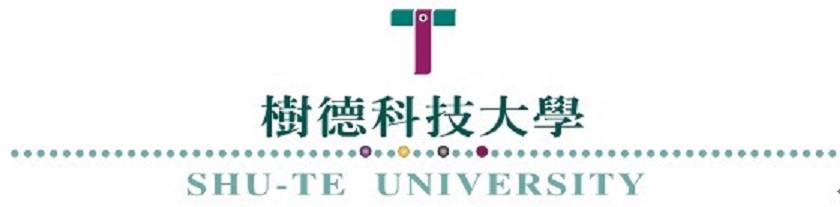 新生入境暨報到資料清單Checking List~請於來臺時備妥以下資料~Please prepare below items備註一 Remark 1：透過海外聯合招生委員會（個人申請、聯合分發者）不需繳交畢業證書The students’ admission by placement from university entrance committee don’t need to submit the graduation certificate透過單獨招生以及外國學生申請入學者The students’ admission by school individual recruitment港澳生：必須繳交畢業證書正本（須蓋有校方印章）Hong Kong & Macao: Please submit the graduation certificate (with previous school official seal)僑生：必須繳交畢業證書正本（需蓋有保薦單位蓋章的影本，可向留臺申請）Overseas Chinese Students: Please submit the graduation certificate (with previous school official seal)研究所(含)以上：畢業證書正本+經外管處驗證(需要有中華民國驗證證明)Graduate School: Origin graduation certificate + legalization certificate by TECO備註二 Remark 2：ARC 照片規格Photo Requirement:https://wpc.stu.edu.tw/wp-content/uploads/sites/27/2020/07/%E9%99%84%E4%BB%B62-%E5%A4%96%E5%83%91%E5%B1%85%E7%95%99%E8%AD%89%E7%9B%B8%E7%89%87%E8%A6%8F%E6%A0%BC.pdf備註三：僑生、外國學生不需要繳交。(Overseas Chinese Students and International students will no be required to submit item no.9)港澳生（持港澳護照入境），統一來臺後辦理健康體檢費用約2000NTD。請務必記得攜帶針卡確保有德國麻疹疫苗施打紀錄。若身體已無抗體則需要再次施打。居留或定居健康檢查項目表（乙表）正本及副本請於辦理「居留證」時繳交。備註四：入臺後抵達宿舍後購買床墊、辦理電話卡、拍攝證件照片、辦理居留證等相關費用，建議先帶部分臺幣現金1萬至5萬支付。You may need cash for the payment of telecom fee, mattress supplies fees, photo shooting fee and ARC application fee etc. We suggest you take about Taiwan dollar cash about 10,000~50,000.✓No.項目1護照正本Original of Passport2(未滿20歲者)申辦電話號碼法定代理人同意書
(Under 20 years old) Declaration of Apply the Mobile Phone Number3入臺居留簽證(僑生、外國學生) /入出境許可證(港澳生)正本 Original Resident Visa4僑居地身分證正本 Original ID card5錄取通知或分發通知書正本 Original Admission Notification6最高學位畢業證書或離校證明書正本(備註一)Original Highest Educational Certificate (Remark 1)7辦理ARC之2吋照片5-10張(備註二)ARC used 2 inches photo 5-10 pieces (Remark 2)8緊急事件授權同意書正本Original Emergency Consent Agreement9居留或定居健康檢查項目表（乙表）正本，限港澳生(備註三)Original Health Certificate for Residence Application (Remark 3)10臺幣現金約1萬元～5萬元(備註四) Taiwan Dollar Cash 10,000~50,000 (Remark 4)